.Intro: 32 countsS1: Out, Out, Coaster Step, Rock Forward, Recover, ½ Shuffle LS2: ¼ L, Touch, Kick Ball Cross, Step L, Touch, Kick Ball CrossS3: Step R, ¼ L, ¼ L Chasse R, Cross Rock, Recover, Chasse ¼ LS4: Touch, Touch, &, Touch, Touch, &, Rocking ChairS5: Rock Forward, Recover, ½ Shuffle R, Step Forward, ¼ L, Sailor ¼ LS6: Cross, Point, &, Point, Cross, Point, Touch Across, Point, FlickS7: L Lock, L Lock Step, R Lock, R Lock StepS8: Rock Forward, Recover, ½ L X2, Rock Back, Recover, Step Forward, ScuffRestart: On wall 3 dance up to count 32 then Restart the danceContact: nathan.gardiner1998@hotmail.co.ukAcid Rain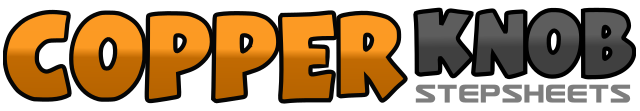 .......Count:64Wall:2Level:Intermediate.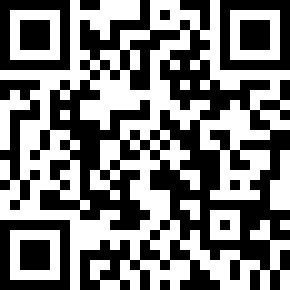 Choreographer:Nathan Gardiner (SCO) - January 2016Nathan Gardiner (SCO) - January 2016Nathan Gardiner (SCO) - January 2016Nathan Gardiner (SCO) - January 2016Nathan Gardiner (SCO) - January 2016.Music:Acid Rain - Alexis JordanAcid Rain - Alexis JordanAcid Rain - Alexis JordanAcid Rain - Alexis JordanAcid Rain - Alexis Jordan........1-2Step R to R side, Step L to L side3&4Step back on R, Step L next to R, Step forward on R5-6Rock forward on L, Recover on R7&8½ Shuffle L stepping L, R, L1-2¼ L stepping R to R side, Touch L next to R3&4Kick L to L diagonal, Step L next to R, Cross R over L5-6Step L to L side, Touch R next to L7&8Kick R to R diagonal, Step R next to L, Cross L over R1-2Step R to R side, ¼ L stepping L to L side3&4¼ L stepping R to R side, Step L next to R, Step R to R side5-6Cross rock L over R, Recover on R7&8Step L to L side, Step R next to L, ¼ L stepping forward on L1-2Touch R forward, Touch R forward&3-4Step R next to L, Touch L forward,  Touch L forward&5-6Step L next to R, Rock forward on R, Recover on L7-8Rock back on R, Recover on L1-2Rock forward on R, Recover on L3&4½ Shuffle R stepping R, L, R5-6Step forward on L, ¼ L stepping R to R side7&8Step L behind R, ¼ L stepping R to R side, Step L to L side1-2Cross R over L, Point L to L side&3-4Step L next to R, Point R to R side, Cross R over L5-6Point L to L side, Touch L slightly across R7-8Point L to L side, Flick L back1-2Step forward on L, Lock R behind L3&4Step forward on L, Lock R behind L, Step forward on L5-6Step forward on R, Lock L behind R7&8Step forward on R, Lock L behind R, Step forward on R1-2Rock forward on L, Recover on R3-4½ L stepping forward on L, ½ L stepping back on R5-6Rock back on L, Recover on R7-8Step forward on L, Scuff R